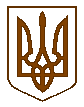 Баришівська селищна радаБаришівського районуКиївської областіВиконавчий комітетПротокол № 14від 03.12.2019 року                                                                    смт Баришівка                      Голова засідання :   Вареніченко О.П.Секретар :               Нестерова О.М. Присутні :Члени виконавчого комітету :Казімірова Л.І. в. о. старости Бзівського старостинського округу ;Павлуш Ю.П., в.о. старости Веселинівського старостинського округу ;Макаренко Л.В., в.о. старости Волошинівського старостинського округу;Галушко В.А., в.о. старости Гостролуцького старостинського округу ;Семененко А.В., в.о. старости Корніївського старостинського округу ;Рошко В. М. в. о. старости Лукашівського старостинського округу;Бондарь В. І. в. о. старости Лук'янівського старостинського округу;Шостак В.М., в.о. старотис Масківецького старостинського округ ;Сташук Н. І. в. о. старости  Морозівського старостинського округу;Щербина О.Ф., в.о. старости Паришківського старостинського округу;Рихлик Т.М., в.о. старости Перемозького старостинського округу ;Бойко П.М,.  в.о. старости Подільського старостиснького округу ;Науменко В.І., в. о. старости Коржівського старостинського округу ;Чорна М.І., в.о. Рудницького старостинського округу ;Бойчук В.П.. в.о. старости Сезенківського старостинського округу ;Кубрак Н.П.,  в.о. старости Селичівського старостинського округу ;Запрошені :Слухай Н.М., радник селищного голови з питань інвестиційного розвитку, міжнародного співробітництва та взаємодії із старостинськими округами, Солоніна І.С., начальник відділу економічного розвитку та залучення інвестицій.СЛУХАЛИ : Вареніченка О.П., який зазначив, що відповідно до розпорядження від 02 грудня 2019 року № 301-01-09 «Про проведення засідання виконавчого комітету Баришівської селищної ради» на розгляд виконавчого комітету селищної ради пропонується винести наступні питання :Про затвердження переліку проектів, що реалізуватимуться за рахунок коштів субвенції з державного бюджету місцевим бюджетам на формування інфраструктури об’єднаних територіальних громад (за рахунок залишкових коштів).Про визначення виконавця послуг з приймання та утилізації твердих побутових відходів на сміттєзвалищі твердих побутових відходів в смт Баришівка .Різне.Голосували взяти порядок денний засідання виконкому за основу і в цілому.Розгляд питань порядку денного.Про затвердження переліку проектів, що реалізуватимуться за рахунок коштів субвенції з державного бюджету місцевим бюджетам на формування інфраструктури об’єднаних територіальних громад (за рахунок залишкових коштів).СЛУХАЛИ :Вареніченка О.П., який зауважив, що відповідно до ст.10 Закону України «Про добровільне об’єднання громадян», ч.3 п.5 та ч.4 п.6 «Порядку та умов надання субвенції з державного бюджету місцевим бюджетам на формування інфраструктури об’єднаних територіальних громад», затверджених постановою Кабінету Міністрів України від 16.03.2016 № 200 «Деякі питання надання субвенції з державного бюджету місцевим бюджетам на формування інфраструктури об’єднаних територіальних громад», згідно постанови  Кабінету Міністрів України від 07.06.2017 № 410 «Деякі питання надання субвенції з державного бюджету місцевим бюджетам на формування інфраструктури об’єднаних територіальних громад», з метою виконання заходів з благоустрою на території старостинських округів та розвитку інфраструктури об’єднаної територіальної громади, враховуючи те, що під час реалізації попередніх проектів наявний залишок коштів, є пропозиція затвердити перелік проектів, що реалізуватимуться за рахунок коштів субвенції з державного бюджету місцевим бюджетам на формування інфраструктури об’єднаних територіальних громад у 2019 році, а саме : «Придбання спецобладнання (мотокоса) для комунального підприємства Баришівська ЖЕК».ВИРІШИЛИ :Прийняти рішення № 195 «Про затвердження переліку проектів, що реалізуватимуться за рахунок коштів субвенції з державного бюджету місцевим бюджетам на формування інфраструктури об’єднаних територіальних громад (за рахунок залишкових коштів)».«За» - 18 ( Вареніченко О.П., Нестерова О.М., Казімірова Л.І., Павлуш Ю.П., Макаренко Л.В., Галушка В.А., Семененко А.В., Рошко В.М., Шостак В.М., Сташук Н.І., Щербина О.Ф., Рихлик Т.М., Бойко П.М., Чорна М.І., Науменко В.І., Чорна М.І., Кубрак Н.П., Бойчук В.П..)«Проти» -  0   	«Утримались» -   0		«Не голосували» - 0 	Про визначення виконавця послуг з приймання та утилізації твердих побутових відходів на сміттєзвалищі твердих побутових відходів в смт Баришівка.СЛУХАЛИ :Шовтя Ю.А., заступника селищного голови, який зауважив про те, що з метою впорядкування та належної організації діяльності у сфері поводження з побутовими відходами на території Баришівської селищної ради необхідно прийняти рішення та визначити виконавцем послуг з приймання та утилізації твердих побутових відходів на сміттєзвалищі твердих побутових відходів в смт Баришівка – Житлово – експлуатаційну контору Баришівської селищної ради.ВИРІШИЛИ :Прийняти рішення № 196 «Про визначення виконавця послуг з приймання та утилізації твердих побутових відходів на сміттєзвалищі твердих побутових відходів в смт Баришівка».«За» - 18 ( Вареніченко О.П., Нестерова О.М., Казімірова Л.І., Павлуш Ю.П., Макаренко Л.В., Галушка В.А., Семененко А.В., Рошко В.М., Шостак В.М., Сташук Н.І., Щербина О.Ф., Рихлик Т.М., Бойко П.М., Чорна М.І., Науменко В.І., Чорна М.І., Кубрак Н.П., Бойчук В.П..)«Проти» -  0   	«Утримались» -   0		«Не голосували» - 0 	Селищний голова                                                                    О.П. ВареніченкоКеруюча справами ( секретар )виконавчого комітету                                                             О.М. Нестерова